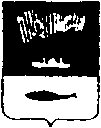 АДМИНИСТРАЦИЯ ГОРОДА МУРМАНСКАП О С Т А Н О В Л Е Н И Е 29.08.2012                                                                                                     № 2119О предоставлении в 2012 году финансовой поддержки субъектам малого и среднего предпринимательства в городе Мурманске в виде субсидий 	В соответствии с Федеральным законом от 06.10.2003 № 131-ФЗ «Об общих принципах организации местного самоуправления в Российской Федерации», Федеральным законом от 24.07.2007 № 209-ФЗ «О развитии малого и среднего предпринимательства в Российской Федерации», Уставом муниципального образования город Мурманск, в целях реализации  долгосрочной целевой программы  «Развитие и поддержка малого и среднего предпринимательства в городе Мурманске» на 2012-2016 годы, утвержденной постановлением администрации города Мурманска от 12.10.2011 № 1880, в соответствии с Порядком предоставления финансовой поддержки субъектам малого и среднего предпринимательства в городе Мурманске на 2012-2016 годы, утвержденным постановлением администрации города Мурманска от 27.04.2012 № 853, административным регламентом предоставления муниципальной услуги «Предоставление финансовой поддержки субъектам малого и среднего предпринимательства в виде субсидий в рамках реализации муниципальных программ», утвержденным постановлением администрации города Мурманска от 24.05.2012 № 1096, на основании протокола заседания конкурсной комиссии по рассмотрению заявок на предоставление финансовой поддержки субъектам малого и среднего предпринимательства в городе Мурманске от 09.08.2012 № 1  п о с т а н о в л я ю:Выплатить в течение 30 календарных дней со дня подписания настоящего постановления субсидии на возмещение части затрат по договорам на разработку проектно-конструкторской документации, проведение технологической экспертизы, при уплате процентов по кредитным договорам (кредитным линиям), договорам финансовой аренды (лизинга),  нижеследующим субъектам малого и среднего предпринимательства:Управлению финансов администрации города Мурманска   (Умушкина О.В.) обеспечить финансирование расходов на реализацию долгосрочной целевой программы «Развитие и поддержка малого и среднего предпринимательства в городе Мурманске» на 2012–2016 годы в пределах лимитов бюджетных обязательств.Редакции газеты «Вечерний Мурманск» (Червякова Н.Г.) опубликовать настоящее постановление.Настоящее постановление вступает в силу со дня подписания.Контроль за выполнением настоящего постановления возложить на заместителя главы администрации города Мурманска Соколова М.Ю.Глава администрации города Мурманска		                                                                А.И. Сысоев№ п/пЗаявитель, ИННВид расходов, подлежащий субсидированиюРеквизиты договораИнвестиционные цели использования средствСумма субсидии (руб.)1234561ИП Астафьев П.А.,ИНН 519031157431Проценты за пользование кредитомКредитный договор № 8627-1-131310-м от 29.09.2010Приобретение недвижимости (часть здания – нежилые помещения)200 0002ИП Бородин А.А.,ИНН 519050916571Проценты за пользование кредитомДоговор об открытии кредитной линии № 69-10 от 19.11.2010Приобретение транспортного средства – автобус Mercedes – BENZ Sprinter200 0003ИП Филипченко А.В.,ИНН 519100096013Проценты за пользование кредитомДоговор об открытии кредитной линии № 97-11от 23.09.2011Приобретение транспортного средства – пассажирский автобус Scania OmniExpress56 1344ООО «Автосервис Мустанг»,ИНН 5190129062Проценты за пользование кредитомКредитный договор № 8-10 от 27.01.2010Приобретение недвижимости (здание павильона под автосервис)200 0005ООО «Фотон»,ИНН  5190902620Проценты за пользование лизингомДоговор лизинга № 01-11-ЛТ-МН-АЛ от 01.02.2011Приобретение транспортного средства – экскаватор ЭБП-11 (92 П) с погрузчиком ПФН-0,967 2636ООО «Фотон»,ИНН  5190902620Проценты за пользование лизингомДоговор лизинга№ 273-2012-ГА-МН от 15.03.2012Приобретение транспортного средства – грузовой автомобиль Daewoo Novus DL08 с краном Dong Yang SS150699 3427ООО «Рубин»,ИНН 5190904466Проведение технологической экспертизыДоговор № 305-Рот 03.08.2011 Проведение технологической экспертизы100 0008ООО «Милори»,ИНН 5193408226Проценты за пользование кредитомКредитный договор № 8627-112610-м от 06.05.2010Приобретение недвижимости (часть административно-производственного корпуса)200 0009ИП Попов Д.Н.,ИНН 519016230905Проценты за пользование кредитомКредитный договор № 8627/01415-1-139310 от 30.11.2010Приобретение транспортного средства – автобус Ford Transit Van73 34610ООО «Милори»,ИНН 5193408226Разработка проектно-конструкторской документацииДоговор № 56-2010от 23.08.2010Разработка проектно-конструкторской документации100 00012345611ООО «Белая Вежа»,ИНН 5190915059Проценты за пользование кредитомКредитный договор № 8627/01415-1-130811от 20.09.2011Приобретение транспортного средства – автофургон хлебный Hyundai HD-78 18 47512ООО «Белая Вежа»,ИНН 5190915059Проценты за пользование кредитомКредитный договор № 8627/01415-1-133511от 18.10.2011Приобретение транспортного средства – автофургон хлебный Hyundai HD-78 13 082ИТОГО:ИТОГО:ИТОГО:ИТОГО:ИТОГО:1 327 642